Hillside Junior School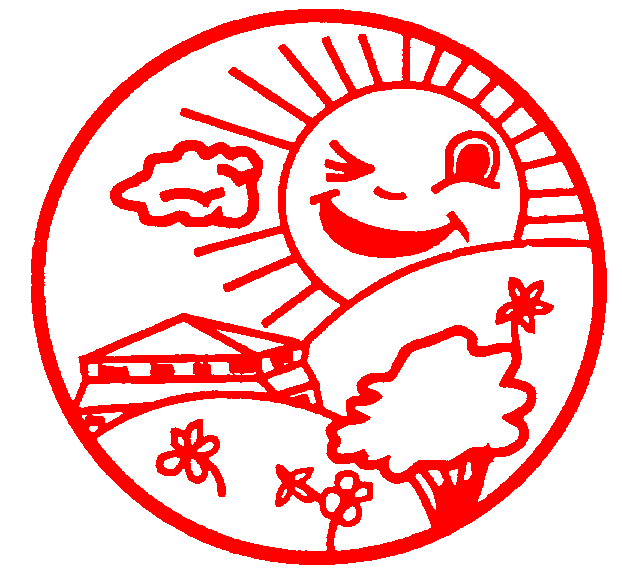 Prevent PolicyOur School Aim:Enable pupils to become lifelong learners through developing respect, responsibility, resourcefulness, resilience and reflection and through this we will be tackling extremism and radicalisation Hillside Junior is proud to provide a creative curriculum led by the 5 Rs Respect, Resilience, Responsibility. Resourcefulness and Reflection. We are an inclusive school and provide excellent pastoral and well-being support to all our children, and foster community links at every opportunity.At our school there is no place for extremist views of any kind. Our children know that our school is a safe place, and all adults at Hillside Junior have a duty of care to ensure that this happens.The government definition of extremism in its ‘Prevent Strategy’ is:‘Vocal or active opposition to fundamental British values, including democracy, the rule of law, individual liberty and mutual respect and tolerance of different faiths and beliefs; and/or calls for the death of members of our armed forces, whether in this country or overseas.’We recognise that exposure to extremism materials and influences can lead to poor outcomes and will be addressed as a safeguarding concern as set out in this document. We acknowledge that if we fail to challenge extremist views we are failing to protect our pupils, and tackling extremism comes under the remit of our Designated Child Protection Officers.The Designated Safeguarding Lead is: Veronica Shepherd(Headteacher)Deputy Designated Safeguarding Lead: Andrew Davies (Assistant Headteacher)Education is a powerful tool against the ignorance, division and fear created by extremism. We will provide children with the knowledge, skills and critical thinking to challenge extremist ideas.School Ethos and PracticeAt Hillside Junior School, we provide a broad and balanced curriculum in the context of our values and 5 Rs agenda, so that our children embrace difference and diversity, and feel valued members of our school community.We are aware that children can be exposed to extremist influences or prejudiced views from early childhood through a variety of sources and media, and that they may at times reflect or display views which may be discriminatory, prejudiced or extremist, or use offensive language.Any discrimination, prejudice or extremist views, including offensive language, shown by pupils or staff will be dealt with in line with our Behaviour Policy and will always be addressed. Teaching ApproachesOur teaching will support our school ethos ‘Being the Best that I can be,’ and ensure that children do not feel alienated or disempowered. We place high priority on spiritual, moral, social and cultural development, which we achieve through our quality delivery of:PSHERECelebrations of other faiths and culturesValues-led curriculum School assemblies We all instil in our children a positive and strong self-identity and foster a sense of belonging.We also adhere to the main methods outlined in the governmental guidance ‘Teaching Approaches that help build resilience to extremism among young people.’ (DfE 2011):We make good connections with our children through good teaching design and a child-centred approachWe facilitate a safe place for discussion and dialogueWe equip our children with the skills, knowledge and understanding and awareness to develop resilience.We promote the values of democracy through our School Council , Eco Schools, Team Captains, Buddies and ample opportunities to vote on decisions regarding our school.We value the rule of law and individual liberty, mutual respect and tolerance to those of other faiths, backgrounds and beliefs. We teach all our children to respect each other and tolerate differences.The role of the Governing BodyThe Governing Body of our school will undertake appropriate training to ensure that they are clear about their role and the parameters of their responsibilities as Governors, inclusding their statutory safeguarding duties.The Governing Body support our ethos and values, and will support us in tackling any form of radicalisation or extremism.Linked policies:Anti-bullying PolicyBehaviour Child Protection PolicyEquality PolicyICT, Internet and E-safety PolicySafer Recruitment PolicyWhistleblowing PolicyPolicy adopted by Governors on: 21/9/15